　　　　　　　　　　　　　　　　　　　　　　　　　　　　　　　　　　　　　　　　2024年 4月教員各位　　　　大東文化大学図書館　閲覧担当（板橋）2024年度　図書館ゼミガイダンスの実施について板橋図書館では、図書館ゼミガイダンスを下記の要領で個別に実施いたします。記開始日　：　2024年4月15日（月）月～金　9:00～17:00　※最終開始時間16:30２．実施場所：　図書館2階　ガイダンスコーナー３．内容：　ガイダンスメニューをもとにご要望にあわせた内容にアレンジいたします。　　　　　　　　 ※ 裏面ガイダンスメニューをご覧ください。４．申込方法：　図書館2階カウンターへの来館、またはEmailでお申し込みください。５．問合せ先：　板橋図書館カウンター　　℡: 03-5399-7332（内線2485）　Email: ilib-info@ic.daito.ac.jp　※スペースの関係上、15名を超える場合は実施場所変更等が必要となるため、お早めにご相談ください。･･････････････････････････････････････････　キリトリ　････････････････････････････････････････　２０２４年度 図書館ゼミガイダンス申込書2024年度　図書館ゼミガイダンス　メニュー所要時間は図書館見学コース20分程度、その他のメニューは30～40分です。複数のメニューを組み合わせて実施することも可能です。（例：3+1、5+1等）OPACコース以外のメニューでも、図書館を活用いただくため、MyOPACの利用案内をさせていただく場合があります。　　　　　　　　　　　　　　　　　　　　　　　大東文化大学図書館　閲覧担当（板橋） 　　　　　　　　　　　　　　　　　　　　　　　　　TEL：03-5399-7332（内2485）　　　　　　　　　　　　　　　　　　　　　　　　　　 　https://www.daito.ac.jp/research/library/guidance/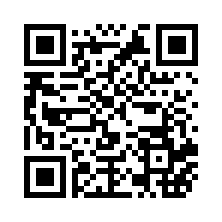 所　属：お名前：電話：　　　内線（　　　　　　）Email：所　属：お名前：電話：　　　内線（　　　　　　）Email：■　下記メニューから選択してください。実施の詳細はご相談に応じます。１．図書館見学コース　　　　　　　　 　　４．新聞コース２．ＯＰＡＣコース　　　　　　　　　　 　５．法律判例コース３．テーマ別 学術情報検索法　　　　　　　６．その他〔　　　　　　　　　　　　　　　〕〔ﾃｰﾏ：　　　　　　　　　　　　　　　〕　〔検索のｷｰﾜｰﾄﾞ・ﾎﾟｲﾝﾄなど　　　　　　　　　　　　　　　　　　　　　　　　　　　　 〕■　下記メニューから選択してください。実施の詳細はご相談に応じます。１．図書館見学コース　　　　　　　　 　　４．新聞コース２．ＯＰＡＣコース　　　　　　　　　　 　５．法律判例コース３．テーマ別 学術情報検索法　　　　　　　６．その他〔　　　　　　　　　　　　　　　〕〔ﾃｰﾏ：　　　　　　　　　　　　　　　〕　〔検索のｷｰﾜｰﾄﾞ・ﾎﾟｲﾝﾄなど　　　　　　　　　　　　　　　　　　　　　　　　　　　　 〕■　下記メニューから選択してください。実施の詳細はご相談に応じます。１．図書館見学コース　　　　　　　　 　　４．新聞コース２．ＯＰＡＣコース　　　　　　　　　　 　５．法律判例コース３．テーマ別 学術情報検索法　　　　　　　６．その他〔　　　　　　　　　　　　　　　〕〔ﾃｰﾏ：　　　　　　　　　　　　　　　〕　〔検索のｷｰﾜｰﾄﾞ・ﾎﾟｲﾝﾄなど　　　　　　　　　　　　　　　　　　　　　　　　　　　　 〕希望日時第一希望　　　年　　　　月　　　日（　　）　　　：　　　～　　　：第二希望　　　年　　　　月　　　日（　　）　　　：　　　～　　　：希望日時第一希望　　　年　　　　月　　　日（　　）　　　：　　　～　　　：第二希望　　　年　　　　月　　　日（　　）　　　：　　　～　　　：希望日時第一希望　　　年　　　　月　　　日（　　）　　　：　　　～　　　：第二希望　　　年　　　　月　　　日（　　）　　　：　　　～　　　：■　参加予定者数　　　　　　　名　　　　（学年：　　　　　　　　　　　　　）■　教員参加の有無　　　　有　・　無■　参加予定者数　　　　　　　名　　　　（学年：　　　　　　　　　　　　　）■　教員参加の有無　　　　有　・　無■　参加予定者数　　　　　　　名　　　　（学年：　　　　　　　　　　　　　）■　教員参加の有無　　　　有　・　無連絡欄（ガイダンスへのご希望があればお書きください）連絡欄（ガイダンスへのご希望があればお書きください）連絡欄（ガイダンスへのご希望があればお書きください）　　　　　　　　　　　　　　　―図書館利用編―　　　　　　　　　　　　　　　　　　　　　　　　　　　　　　　　　　　　　　　　　　　　　１．図書館見学コース　　短時間で図書館を知る「図書館はじめの一歩」。資料の配置や設備を紹介いたします。２．ＯＰＡＣコース　　本学図書館のＯＰＡＣ（所蔵図書目録）を使用して資料を入手する方法をお教えします。　また、自動化書庫からの資料取出し、書庫棟資料、東松山60周年記念図書館資料の取寄せや予約方法についても説明します。来館せずに、PCやスマホから資料の予約や貸出延長等ができるMyOPACサービスのご案内もいたします。　　　　　　　　　　　　　　　―情報検索編―　　　　　　　　　　　　　　　　　　　３．テーマ別 学術情報検索法　　予めゼミで用意していただいたテーマにもとづき、論文作成に必要な資料の探し方、入手方法を説明します。主な内容は以下のとおりです。　　図書・雑誌論文の探し方　　　OPAC（蔵書検索）、CiNii(NII学術情報ナビゲータ)など　データベースを使用した探し方　　新聞記事検索系データベース等、各種データベース③　資料の入手方法等　　ILL（図書館相互利用）、国立国会図書館の利用など４．新聞コース　　　原紙、縮刷版、新聞ダイジェスト、オンラインデータベースなどを使った新聞記事の探し方を説明します。５．法律判例コース　　　　 D1-Law、LEX/DBを用いた判例および図書、雑誌記事の収集方法を説明します。６．その他　    その他ご希望があればご相談ください。